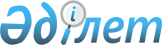 О распределении стипендии Президента Республики Казахстан по высшим учебным заведениям на 2019 годПриказ Министра культуры и спорта Республики Казахстан от 1 июля 2019 года № 186. Зарегистрирован в Министерстве юстиции Республики Казахстан 3 июля 2019 года № 18960
      В соответствии с пунктом 4 постановления Президента Республики Казахстан от 5 марта 1993 года № 1134 "Об учреждении стипендии Президента Республики Казахстан", в целях реализации приказа Министра образования и науки Республики Казахстан от 13 мая 2019 года № 201 "О распределении стипендии Президента Республики Казахстан на 2019 год", зарегистрированного в Реестре государственной регистрации нормативных правовых актов под № 18670, ПРИКАЗЫВАЮ:
      1. Утвердить прилагаемое распределение стипендии Президента Республики Казахстан по высшим учебным заведениям на 2019 год (далее - распределение).
      2. Департаменту образовательной, научной деятельности и международного сотрудничества Министерства культуры и спорта Республики Казахстан (Р. Игенев) в установленном законодательном порядке обеспечить:
      1) государственную регистрацию настоящего приказа в Министерстве юстиции Республики Казахстан;
      2) в течение десяти календарных дней со дня государственной регистрации настоящего приказа направление его в электронном виде на казахском и русском языках в Республиканское государственное предприятие на праве хозяйственного ведения "Институт законодательства и правовой информации Республики Казахстан" Министерства юстиции Республики Казахстан для официального опубликования и включения в Эталонный контрольный банк нормативных правовых актов Республики Казахстан;
      3) в течение двух рабочих дней после введения в действие настоящего приказа размещение его на интернет-ресурсе Министерства культуры и спорта Республики Казахстан;
      4) в течение двух рабочих дней после исполнения мероприятий, предусмотренных настоящим пунктом, представление в Департамент юридической службы Министерства культуры и спорта Республики Казахстан сведений об исполнении мероприятий.
      3. Департаменту экономики и финансов Министерства культуры и спорта Республики Казахстан (А. Досходжаева) обеспечить выделение средств высшим учебным заведениям согласно прилагаемого распределения в пределах средств, предусмотренных в республиканском бюджете на соответствующий финансовый год.
      4. Контроль за исполнением настоящего приказа возложить на курирующего вице-министра культуры и спорта Республики Казахстан. 
      5. Настоящий приказ вводится в действие после дня его первого официального опубликования. Распределение стипендии Президента Республики Казахстан по высшим учебным заведениям на 2019 год
					© 2012. РГП на ПХВ «Институт законодательства и правовой информации Республики Казахстан» Министерства юстиции Республики Казахстан
				
      Министр культуры и спорта
Республики Казахстан 

А. Раимкулова
Утверждено приказом
Министра культуры и спорта
Республики Казахстан
от 01 июля 2019 года № 186
№
Наименование высших учебных заведений
Количество стипендий для студентов
1
Республиканское государственное учреждение "Казахская национальная консерватория имени Курмангазы"
4
2
Республиканское государственное учреждение "Казахский национальный университет искусств"
4
3
Республиканское государственное учреждение "Казахская национальная академия искусств имени Т.К. Жургенова"
4
Итого:
Итого:
12